Сумська міська радаVIІ СКЛИКАННЯ XXIX СЕСІЯРІШЕННЯвід 27 липня 2017 року № 2424-МРм. СумиВраховуючи звернення громадян, надані документи, відповідно до протоколу засідання постійної комісії з питань архітектури, містобудування, регулювання земельних відносин, природокористування та екології Сумської міської ради від 22.06.2017 № 78, статей 12, 40, частини 5 статті 116, 118, 121 Земельного кодексу України, статті 50 Закону України «Про землеустрій», керуючись пунктом 34 частини першої статті 26 Закону України «Про місцеве самоврядування в Україні», Сумська міська рада ВИРІШИЛА:	Відмовити у наданні дозволу на розроблення проектів землеустрою щодо відведення земельних ділянок громадянам у зв’язку з невідповідністю місця розташування земельних ділянок вимогам нормативно-правових актів, а також містобудівній документації (плану зонування території міста Суми, розробленого інститутом «Діпромісто» і затвердженого рішенням Сумської міської ради № 2180-МР від 06.03.2013) згідно з додатками:  для будівництва і обслуговування жилого будинку, господарських будівель і споруд згідно з додатком 1;- для будівництва індивідуальних гаражів згідно з додатком 2.Сумський міський голова                                                                    О.М. ЛисенкоВиконавець: Клименко Ю.М.Додаток 1до рішення Сумської міської ради «Про відмову у наданні дозволу на розроблення проектів землеустрою щодо відведення земельних ділянок учасникам АТО»від 27 липня 2017 року № 2424-МРСПИСОКгромадян, яким відмовляється у наданні дозволу на розроблення проектів землеустрою щодо відведення земельних ділянок для будівництва і обслуговування жилого будинку, господарських будівель і споруд за рахунок земель житлової та громадської забудови Сумський міський голова                                                                                                                                                   О.М. ЛисенкоВиконавець: Клименко Ю.М.Додаток 2до рішення Сумської міської ради «Про відмову у наданні дозволу на розроблення проектів землеустрою щодо відведення земельних ділянок учасникам АТО»від 27 липня 2017 року № 2424-МРСПИСОКгромадян, яким відмовляється у наданні дозволу на розроблення проектів землеустрою щодо відведення земельних ділянок для будівництва індивідуальних гаражів за рахунок земель житлової та громадської забудови Cумський міський голова                                                                       			                                                О.М. ЛисенкоВиконавець: Клименко Ю.М.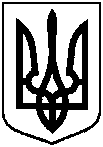 Про відмову у наданні дозволу на розроблення проектів землеустрою щодо відведення земельних ділянок  № з/пПрізвище, ім’я, по батькові, реєстраційний номер облікової картки платника податківАдреса земельної ділянкиОрієнтовна площа земельної ділянки,гаУмовинадання123451.Привалов Євген Михайлович,3093205054пров. 2-й Продольний0,0600власність2.Сотник Ігор Ігорович,3263503432на перехресті вул. Сагайдачного та вул. Запорізької0,1000власність3.Сотник Ігор Ігорович,3263503432на перехресті вул. Сагайдачного та вул. Запорізької0,1000власність4.Гаранька Сергій Володимирович,2905720995в районі вул. Поліської0,1000власність5.Новиков Петро Миколайович,3233317192вул. Лугова0,1000власність6.Пасько Ігор Володимирович,2819015538вул. Льотна0,1000власність7.Бережний Роман Валерійович,3068013173проспект Козацький, в районі перехрестя з вул. Грушевською0,0800власність8.Іващенко Сергій Миколайович,2889811336вул. Родини Линтварьових, біля буд. № 660,0500власність9.Шаповалов Сергій Миколайович,2807318497вул. Водна, біля буд. № 65/10,1000власність10.Левенець Олександр Вікторович,3033014792вул. Бузкова, біля буд. № 10,0900власність11.Журавель Євгеній Валерійович,2899022174в районі проїзду Андріївський та вул. Сагайдачного0,1000власність12.Петренко Василь Вікторович,2775302116в районі проїзду Андріївський та вул. Сагайдачного0,1000власність № з/пПрізвище, ім’я, по батькові, реєстраційний номер облікової картки платника податківАдреса земельної ділянкиОрієнтовна площа земельної ділянки,гаУмовинадання123451.Сайко Володимир Миколайович,2306215051пров. Тихорецький0,0100власність2.Сайко Володимир Миколайович,2306215051вул. Металургів, в районі буд. № 32 Б0,0100власність3.Андрущенко Віталій Олександрович,3168003010вул. Металургів, в районі буд. № 32 Б0,0100власність